Máte doma použitý kuchynský olej? Odovzdajte ho priamo vo Vašej obci vo dvore za obecným úradom a vymeňte ho za                                                                               ocot/olej  od 1. marca 2021Spoločnosť, ktorá tento odpad odoberá Vás odmení. Na výber je z dvoch možností: za každý celý liter odovzdaných použitých jedlých olejov dostanete OCOT v pomere 1:1 (starý/nový)za celých 6 litrov odovzdaných použitých jedlých olejov dostanete nový rastlinný OLEJ v pomere 6:1 (starý/nový)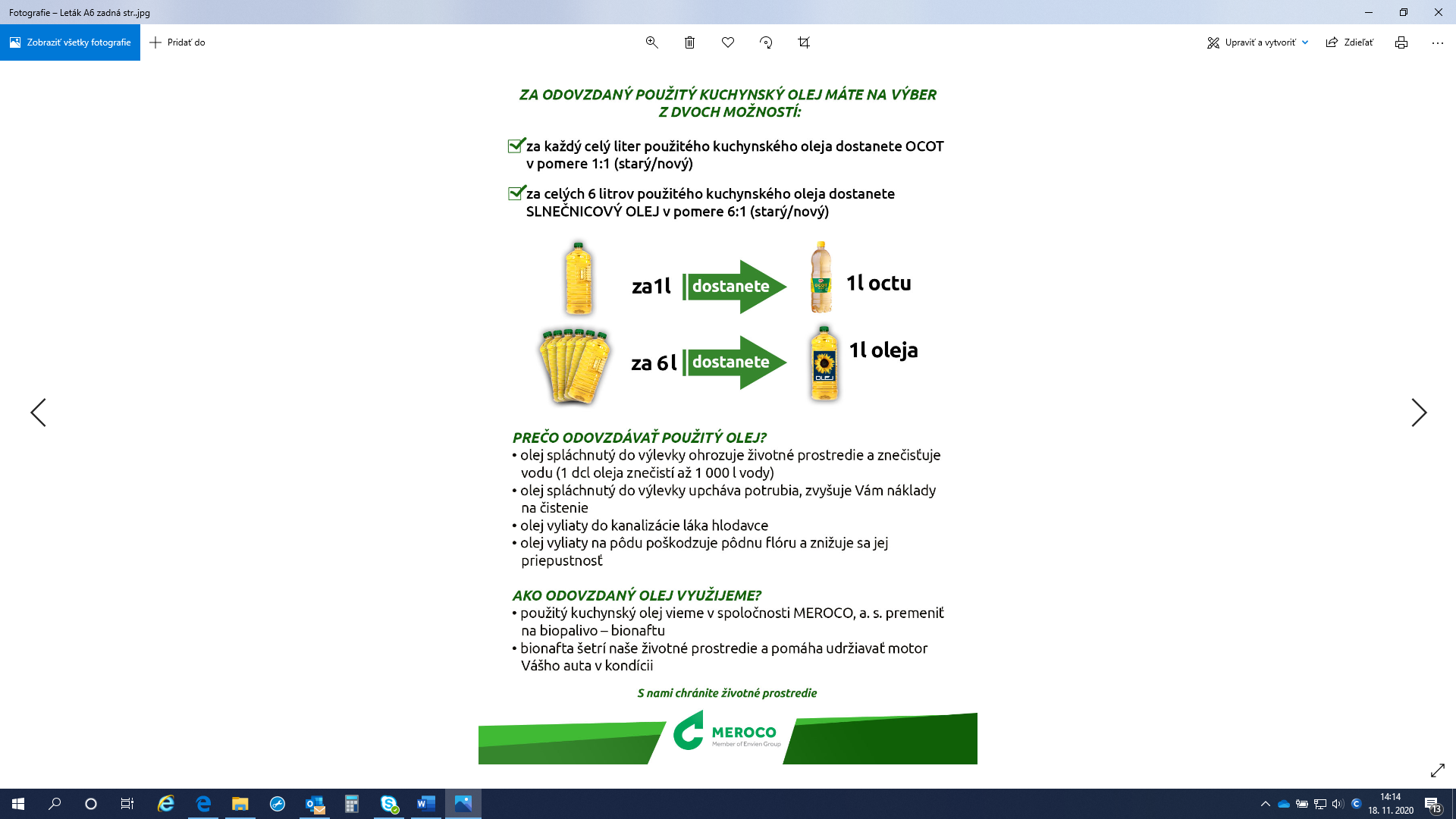  PREČO ZBIERAŤ POUŽITÝ KUCHYNSKÝ OLEJ? chránite životné prostredie a zdroje pitnej vody ušetríte Vaše odpadové potrubia od zanesenia tukovými nánosmi, eliminujete zanášanie kanalizácie a výskyt hlodavcov olej vyliaty na pôdu poškodzuje pôdnu flóru a znižuje sa jej priepustnosť aj 1 kvapka použitého kuchynského oleja dokáže znečistiť niekoľko 1 000 l vody ušetríte produkciu emisií tým, že recykláciou odovzdaného použitého kuchynského oleja sa vyprodukuje biopalivo – bionafta bez potreby výroby novej suroviny na tento účel. AKÉ TYPY OLEJOV SA ZBERAJÚ?všetky typy rastlinných olejov (slnečnicový, repkový, ľanový ...) kuchynské oleje po vyprážaní alebo fritovaní oleje slúžiace ako nálev potravín (sardinky, olivy, syry, sušené paradajky v oleji, ...) v žiadnom prípade nie minerálne, motorové a iné odpadové oleje! AKO NA TO? po použití v kuchyni je treba olej nechať vychladnúť a následne zliať (do uzatvárateľnej plastovej fľaše, kanistre, bandasky do objemu maximálne 10 litrov)olej by nemal obsahovať hrubé nečistoty a kúsky potravín Naplnené fľaše/bandasky odovzdáte KDE? 	V dvore za obecným úradom Vám po zaevidovaní Vášho mena a priezviska Vám pracovník obecného úradu vydá odmenu vo forme octu/olejaKEDY?	Pondelok  	15:00 – 17:00 hodČO SA STANE S ODOVZDANÝM OLEJOM? použitý kuchynský olej sa po spracovaní ekologicky premení na biopalivo – bionaftu bionafta šetrí naše životné prostredie a pomáha udržiavať motor Vášho auta v kondícii Takto odovzdané kuchynské oleje sa rátajú do percenta vytriedenia vyprodukovaných odpadov v obci.                                                                                                                                         Obec Vrádište